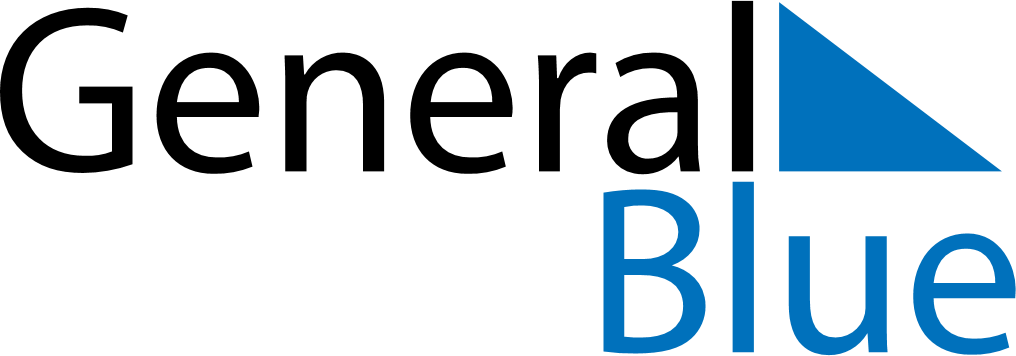 June 2024June 2024June 2024June 2024June 2024June 2024June 2024Tilcara, Jujuy, ArgentinaTilcara, Jujuy, ArgentinaTilcara, Jujuy, ArgentinaTilcara, Jujuy, ArgentinaTilcara, Jujuy, ArgentinaTilcara, Jujuy, ArgentinaTilcara, Jujuy, ArgentinaSundayMondayMondayTuesdayWednesdayThursdayFridaySaturday1Sunrise: 7:56 AMSunset: 6:42 PMDaylight: 10 hours and 46 minutes.23345678Sunrise: 7:56 AMSunset: 6:42 PMDaylight: 10 hours and 45 minutes.Sunrise: 7:57 AMSunset: 6:42 PMDaylight: 10 hours and 45 minutes.Sunrise: 7:57 AMSunset: 6:42 PMDaylight: 10 hours and 45 minutes.Sunrise: 7:57 AMSunset: 6:42 PMDaylight: 10 hours and 44 minutes.Sunrise: 7:57 AMSunset: 6:42 PMDaylight: 10 hours and 44 minutes.Sunrise: 7:58 AMSunset: 6:42 PMDaylight: 10 hours and 43 minutes.Sunrise: 7:58 AMSunset: 6:42 PMDaylight: 10 hours and 43 minutes.Sunrise: 7:59 AMSunset: 6:42 PMDaylight: 10 hours and 43 minutes.910101112131415Sunrise: 7:59 AMSunset: 6:42 PMDaylight: 10 hours and 42 minutes.Sunrise: 7:59 AMSunset: 6:42 PMDaylight: 10 hours and 42 minutes.Sunrise: 7:59 AMSunset: 6:42 PMDaylight: 10 hours and 42 minutes.Sunrise: 8:00 AMSunset: 6:42 PMDaylight: 10 hours and 42 minutes.Sunrise: 8:00 AMSunset: 6:42 PMDaylight: 10 hours and 41 minutes.Sunrise: 8:00 AMSunset: 6:42 PMDaylight: 10 hours and 41 minutes.Sunrise: 8:01 AMSunset: 6:42 PMDaylight: 10 hours and 41 minutes.Sunrise: 8:01 AMSunset: 6:42 PMDaylight: 10 hours and 41 minutes.1617171819202122Sunrise: 8:01 AMSunset: 6:42 PMDaylight: 10 hours and 41 minutes.Sunrise: 8:02 AMSunset: 6:43 PMDaylight: 10 hours and 41 minutes.Sunrise: 8:02 AMSunset: 6:43 PMDaylight: 10 hours and 41 minutes.Sunrise: 8:02 AMSunset: 6:43 PMDaylight: 10 hours and 40 minutes.Sunrise: 8:02 AMSunset: 6:43 PMDaylight: 10 hours and 40 minutes.Sunrise: 8:02 AMSunset: 6:43 PMDaylight: 10 hours and 40 minutes.Sunrise: 8:02 AMSunset: 6:43 PMDaylight: 10 hours and 40 minutes.Sunrise: 8:03 AMSunset: 6:44 PMDaylight: 10 hours and 40 minutes.2324242526272829Sunrise: 8:03 AMSunset: 6:44 PMDaylight: 10 hours and 40 minutes.Sunrise: 8:03 AMSunset: 6:44 PMDaylight: 10 hours and 40 minutes.Sunrise: 8:03 AMSunset: 6:44 PMDaylight: 10 hours and 40 minutes.Sunrise: 8:03 AMSunset: 6:44 PMDaylight: 10 hours and 41 minutes.Sunrise: 8:03 AMSunset: 6:45 PMDaylight: 10 hours and 41 minutes.Sunrise: 8:04 AMSunset: 6:45 PMDaylight: 10 hours and 41 minutes.Sunrise: 8:04 AMSunset: 6:45 PMDaylight: 10 hours and 41 minutes.Sunrise: 8:04 AMSunset: 6:45 PMDaylight: 10 hours and 41 minutes.30Sunrise: 8:04 AMSunset: 6:46 PMDaylight: 10 hours and 41 minutes.